Мастер-класс для родителей «Нетрадиционные техники рисования»«Чем больше мастерства в детской руке, тем умнее ребенок».Цель: Познакомить родителей с использованием нетрадиционных техник рисования на занятиях по изобразительной деятельности для детей дошкольного возраста.Формирование у детей дошкольного возраста художественно-творческих способностей через творческие задания с использованием в работе интересной и необычной изобразительной техники, неизвестного материала.Задачи:• Познакомить с разными техниками рисования; научить сочетать на практике несколько нетрадиционных методов в рисовании.• Развивать интерес различным нетрадиционным способам изображения предметов на бумаге.• Способствовать развитию интереса к художественно-эстетической деятельности.Методы и приёмы: репродуктивный, практический.Оборудование: столы, стулья для родителей, влажные салфетки, коробочка для использованных салфеток, материал для практической деятельности – гуашь разного цвета, альбомные листы бумаги, картон, дощечки для лепки. Вступительное словоАктуальность выбранной темы мастер-класса:• На занятиях по рисованию решаются задачи всестороннего развития детей, которое необходимо для успешного обучения в школе.• В процессе работы у детей формируются мыслительные операции, навыки работы в коллективе, умение согласовывать свои действия с действиями сверстников. Дети с самого раннего возраста  пытаются отразить свои впечатления об окружающем мире в своём изобразительном творчестве. Наблюдения за эффективностью рисования  в детском саду  приводят  к выводу о необходимости использования нетрадиционных  техник, которые создадут ситуацию успеха у воспитанников, сформируют устойчивую мотивацию к рисованию.    	Рисование нетрадиционными способами, увлекательная, завораживающая деятельность, которая удивляет и восхищает детей. Существует много техник нетрадиционного рисования, их необычность состоит в том, что они позволяют детям быстро достичь желаемого результата. Например, какому ребёнку будет неинтересно рисовать пальчиками, делать рисунок собственной ладошкой, ставить на бумаге кляксы и получать забавный рисунок. Ребёнок любит быстро достигать результата в своей работе.Важную роль в развитии ребёнка играет развивающая среда. Поэтому при организации предметно - развивающей среды надо учитывать, чтобы содержание носило развивающий характер, и было направлено на развитие творчества каждого ребёнка в соответствии с его индивидуальными возможностями, доступной и соответствующей возрастным особенностям детей. Дома у каждого из нас есть ненужные вещи (зубная щётка, расчески, поролон, пробки, пенопласт, катушка ниток, свечи и т.д.). Гуляя по улице или в лесу можно найти много интересного: палочки, шишки, листочки, камушки, семена растений, пух одуванчика, чертополоха, тополя. Всеми этими предметами возможно обогатить уголок продуктивной деятельности. Необычные материалы и оригинальные техники привлекают детей тем, что можно рисовать, чем хочешь и как хочешь и даже можно придумать свою необычную технику. Дети ощущают незабываемые, положительные эмоции, а по эмоциям можно судить о настроении ребёнка, о том, что его радует, что его огорчает. Использованием нетрадиционных техник:•	Способствует снятию детских страхов.•	Развивает уверенность в своих силах. •	Развивает пространственное мышление. •	Учит детей свободно выражать свой замысел.•	Побуждает детей к творческим поискам и решениям.•	Учит детей работать с разнообразным материалом. •	Развивает чувство цветовосприятия, чувство фактурности и объёмности.•	Развивает мелкую моторику рук. •	Развивает творческие способности, воображение и  полёт фантазии.•	Во время работы дети получают эстетическое удовольствие.Разрешите, я вам расскажу немного о них.С детьми младшего дошкольного возраста рекомендуется использовать:•рисование пальчиками;•оттиск печатками из картофеля, моркови, пенопласта;•рисование ладошками.рисование по мокрому листу бумагиДетей среднего дошкольного возраста можно знакомить с более сложными техниками:•тычок жесткой полусухой кистью.•печать поролоном;•печать пробками;•восковые мелки + гуашь•свеча + акварель;•отпечатки листьев;•рисунки из ладошки;•рисование ватными палочками;•волшебные веревочки;•монотипия предметная.В старшем дошкольном возрасте дети могут освоить еще более трудные методы и техники:•рисование солью, песком, манкой;•рисование мыльными пузырями;•рисование мятой бумагой;•кляксография с трубочкой;•монотипия пейзажная;•печать по трафарету;•кляксография обычная;•пластилинография•граттаж.Практическая частьУважаемые родители! А сейчас я хочу провести небольшой мастер-класс по нетрадиционной технике рисования. Сегодня покажу, как с детьми использовать смешанные нетрадиционные техники рисования в одной работе.Я хочу поделиться с приёмами работы с гуашью.  Используя их, можно получить удивительные и неожиданные эффекты. Безусловно, какие-то «фишки» вам известны. Но, возможно, вы найдете для себя что-то новое и вдохновляющее на художественные подвиги.1. Рисование вилками. Набираем вилкой гуашь и наносим её на лист бумаги. Быстрыми движениями руки начинаем делать отпечатки. С помощью вилок можно нарисовать забор, листву на деревьях.2.Рисование С МОКРЫМ ЭФФЕКТОМ.Вот еще одна нетрадиционная  техника рисования. Здесь на лист бумаги кладем разведенную водой гуашь и дуем на нее из трубочки. Получаем водянистые разводи и красочные ручейки. Для такого рисования необязательно использовать акварель, тоже самое можно сделать гуашью, разбавленной водой.Вот ниже мы видим как эту технику можно использовать на занятиях по изо деятельности в детском саду и в школе. Ребенку даем рисунок личика (мальчика или девочки) и задача ребенка выдуть ПРИЧЕСКУ этим персонажам.3.Нетрадиционное рисованиеПУХЛЫМИ красками.А вот еще крутой материал для нетрадиционного рисования, которое так любят маленькие дети. Это ОБЪЕМНАЯ КРАСКА для создания пухлых рисунков. Делается такая краска на дому быстро и просто – в мисочке смешиваем клей ПВА с гуашьюй и добавляем папину пену для бритья. Делаем несколько таких мисочек (не обязательно больших)  под идею того, что мы будем рисовать с детьми. Для арбуза нужно всего две краски – вот с него и начните. Косточки арбуза – это простая черная гуашь, которой мы капаем там-сям.Заключительный этап.   1. Памятки всем участникам мастер-класса.     	В каждом из нас живёт художник и поэт, а мы даже не знаем об этом, точнее забыли. Вспомните притчу о «зарытых талантах». А ведь действительно многие «закапывают» свой талант в землю, не в состоянии раскрыть себя сами. Так и ходят «нераскрытые таланты» по улицам и живут обыденной жизнью. Просто никто не обратил внимания на задатки и способности ещё в детстве. Нужно запомнить простое правило - бездарных детей нет, есть нераскрытые дети. А помочь раскрыть эти таланты должны мы, взрослые!   	Как говорил В.А. Сухомлинский: “Истоки способностей и дарования детей на кончиках пальцев. От пальцев, образно говоря, идут тончайшие нити-ручейки, которые питает источник творческой мысли. Другими словами, чем больше мастерства в детской руке, тем умнее ребёнок”.                                            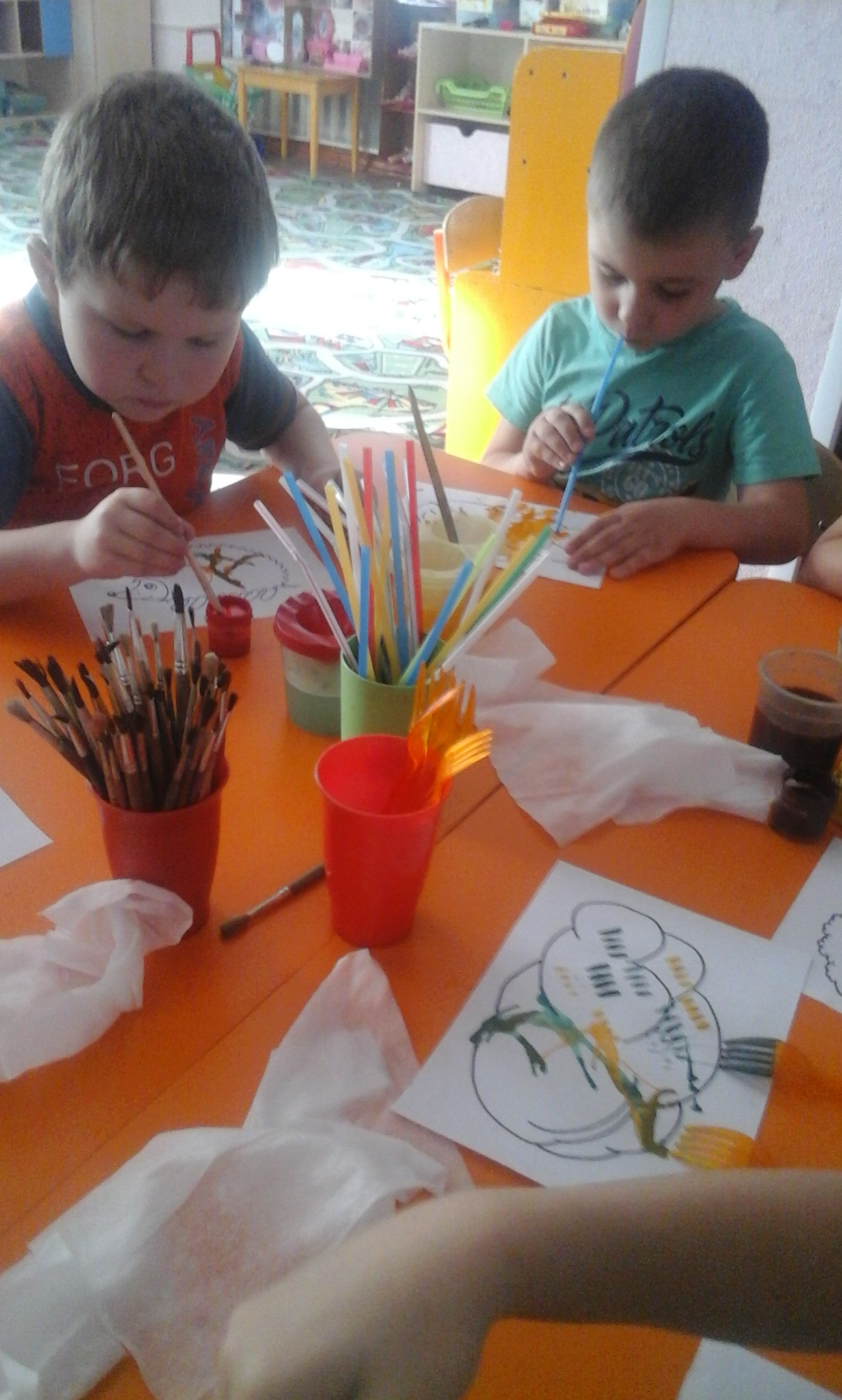 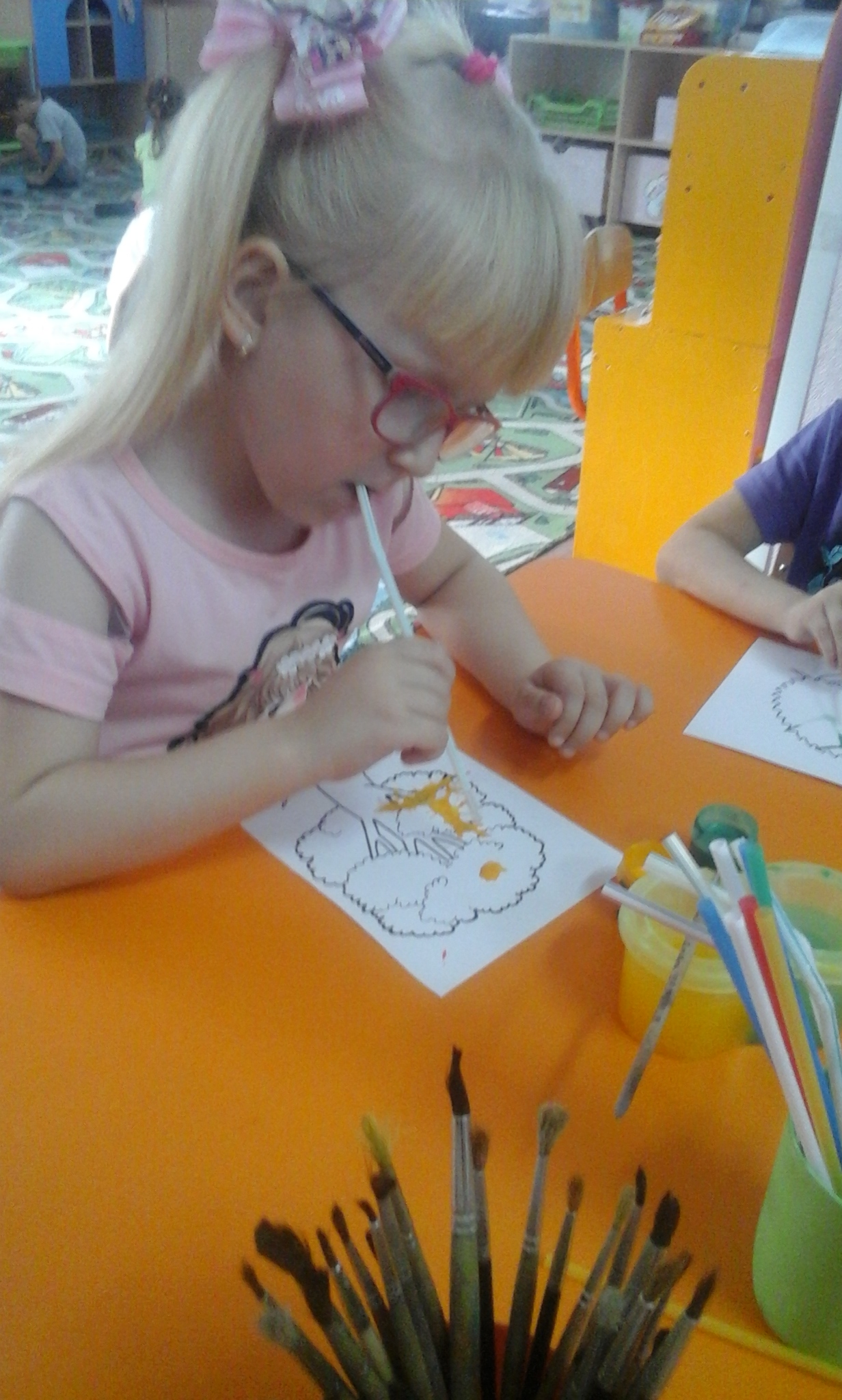 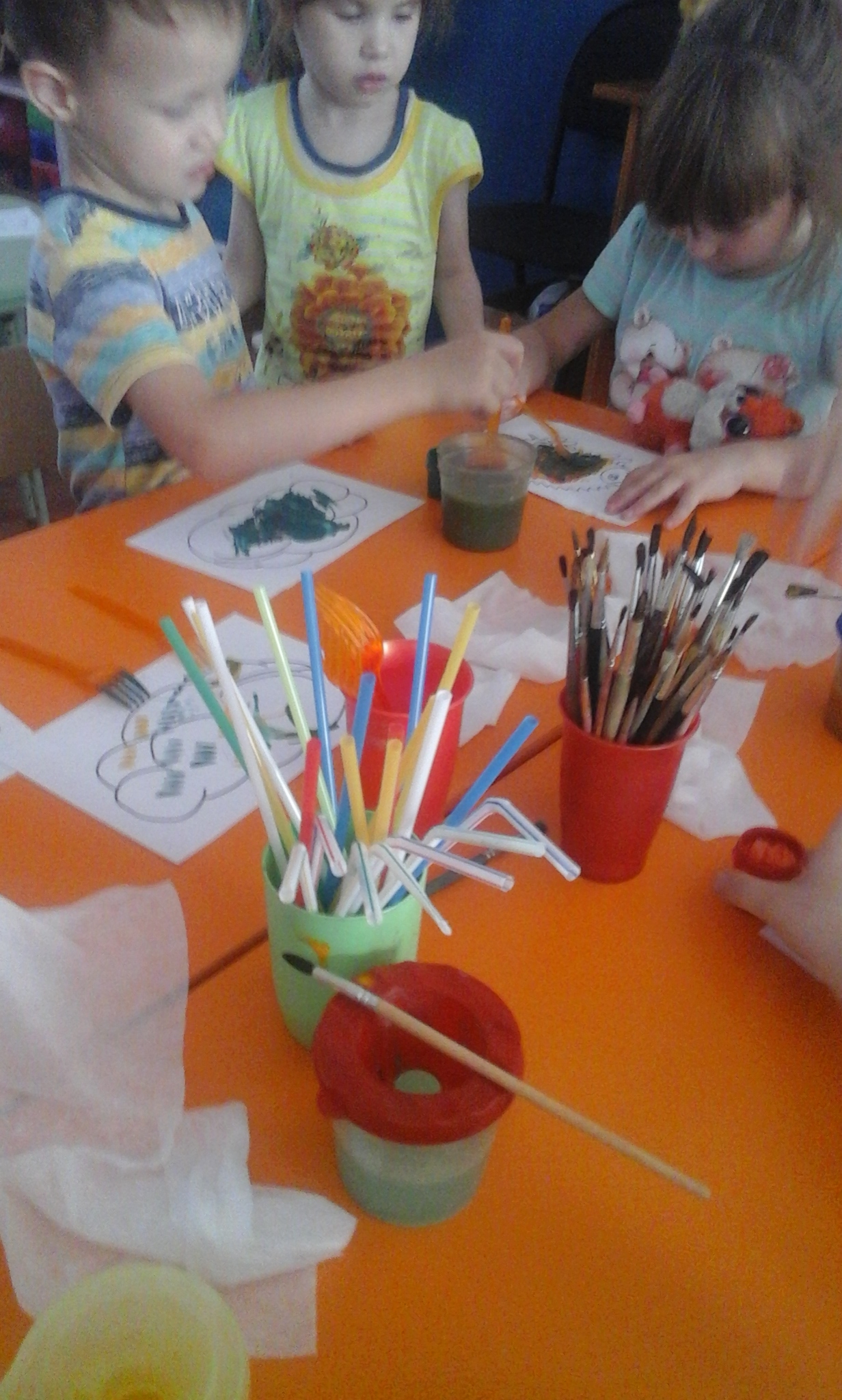 